Indkaldelse til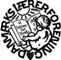 KREDSSTYRELSESMØDE nr. 3 – 2013Tirsdag d. 21.5. kl. 12 – 15Fremmødte: HR, EP, TS, OP, MO, HLNY, KFFraværende:Valg af dirigent:Forslag: MOGodkendelse af dagsordenGodkendelse af referat14.5.2013Meddelelser  Hovedstyrelsesformøde Ekstraordinær kongres Forlængelse af dagpengerettenEvaluering af seminar for kredsstyrelse og AMR d. 15.5.2013Medlemsarrangement efterår 2013Efter lockouten.Evt.ValgtGodkendtEr forsinket, drøftes sammen med dette referat på KST-mødet den 28.05.2013.Orientering givet. Oplæg til ændring omkring sammensætning af kontingent, lockoutlån og konfliktkontingent. Hvis det vedtages, skal der være en ekstraordinær generalforsamling i Solrød Lærerforening. Tænkes afholdt ved fredagsarrangementet den 31.8,2013 kl. 15.30. Undersøges nærmere omkring indkaldelse mv.HLNY laver et mini-oplæg om den nye ordning.O TR opfordres via Lærerintra til aktivt at videreformidle den vedlagte skabelon til underskriftsindsamling, at der skrives under enten fysisk eller via www.facebook.com/dagpengeretten (for facebook brugere) eller http://www.skrivunder.net/forlaeng_dagpengeretten (for personer uden facebook-profil).Lægges også på Solrød Lærerforenings alm. facebookprofil. (HLNY).Skabelon medsendes referatet.Indhold godt og brugbart. Kursusstedets placering god, men fik ellers ikke mange stjerner.MO skal have videresendt materialet til brug for det videre arbejde.Der afholdes et medlemsarrangement om den ny virkelighed inden kongressen i sept. HR opfordres til at kontakte Bjørn og Dan som oplægsholdere. Tidspunkt kl. 16. Nærmere planlægning på næste møde, når det er afklaret om de inviterede kan og hvornår.  Eftervirkningerne drøftet. Folk er meget forskellige ”steder” i reaktionerne ovenpå lockouten. ErstatningstimerHV, UG havde planlagt at lægge en del i uge 32, men det er ikke muligt, da der er Summercamp på UG.HV: lægges som forlængelse af dagen i omlagte uger samt en lørdag med u. Ca. 40 % erstattes.UG: Det tænkes at de lægges i forlængelse af dagen i 2 fleksuger samt gives i en pulje til fordeling indenfor teamet. Ca. 50 % erstattes. Det er eleverne der er udgangspunktet, så både OK og TJ-ansatte skal læse timerne. Der gives overtidsbetaling til fuldtidsansatte. Lærere med aldersreduktion betragtes som deltidsansatte ved læsning af ekstratimer og får derfor alm. takst.MU: Lægges ind i næste års resurser og der er ansat en tidsbegrænset lærer for pengene.   Vi skal vægte arbejdsmiljøstrategien højere i den kommende tid. Genoptages.Samarbejde med skolelederne om fremtiden ønskes.Referent: KF